Español IV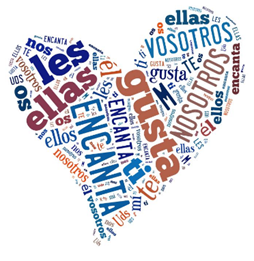 Información sobre el examen de medio añoModo interpersonal (25 puntos)En grupos de tres estudiantes van a tener una conversación completamente en español sobre uno de los siguientes posibles temas.1) Eres un@ niñ@ del país de tu libro infantil.  Hablarás sobre cómo era tu vida y qué fue un evento especial en tu vida. Las otras personas de tu grupo también te harán unas preguntas.2) Un@ amig@ quiere visitar o a España, a Nicaragua o a El Salvador. Habla en tu grupo para explicarle unas opciones, las ventajas o desventajas que tiene cada lugar según lo que has aprendido y has escrito de las visitas de Alissa (extudiar en el extranjero-España), Jerson y Sarah (Surf Strong-El Salvador), y Yasser (Sembrando Esperanzas-Nicaragua).3) Hablar de 3 películas diferentes que has visto. Hay que hablar de la actuación, el argumento, tus opiniones, si las recomiendas4) Habla sobre las similitudes y diferencias entre las celebraciones de la estación navideña en Colombia y los Estados Unidos.Antes del examenPrepara las respuestas para todas las opciones.El día del examen- Vamos a sortear (raffle) los temas. Tendrás que hacer 1.-Tú, tu grupo y yo nos reuniremos por 5-7 minutos para discutir el tema que escogemos o lo haremos usando el iPad.Modo interpretativo (50 puntos)Tienes que leer y contestar preguntas sobre lo que leíste.Tienes que escuchar y contestar preguntas sobre lo que oíste.Habrá:temas culturales relacionadas con los invitados que hemos tenidocosas que tienen enfoque en la gramática que hemos estudiadotemas sobre películas que has vistoParte de estructura (50)Tienes que mostrar que sabes bien las formas deel pretéritoel imperfectoel presente del perfectoverbos que usas IOPsTienes que mostrar que sabes usar el pretérito o el imperfecto según lo que quieres decirusar el presente, el pretérito, el imperfecto o el presente perfectoel vocabulario del papel verdeel vocabulario de ¿Qué película has visto?Usar el ‘a’ personalUsar el verbo divertirseTienes que mostrar que sabes lo que significa los verbos indispensables y puedes usarlos en contexto en cualquier tiempo verbalModo de presentación  (25 puntos)Tienes que elaborar sobre uno de los siguientes temas:1) Tu opinión sobre unas películas que has visto2) Lo que aprendiste sobre la cultura de uno de nuestros invitados o del concierto a que asistimos3) Habla sobre tu libro infantil y lo que aprendiste del país y que pasó en la vida de tu personaje principalAntes del examenPrepara la respuesta para la opción que prefieres. Vas a trabajar sol@.El día del examen1) Vas a grabar tu presentación en un iPad (3-5 minutos mínimo)2) Vas a mandarme un email a turnerk@csdvt.org y a ti mismo también.